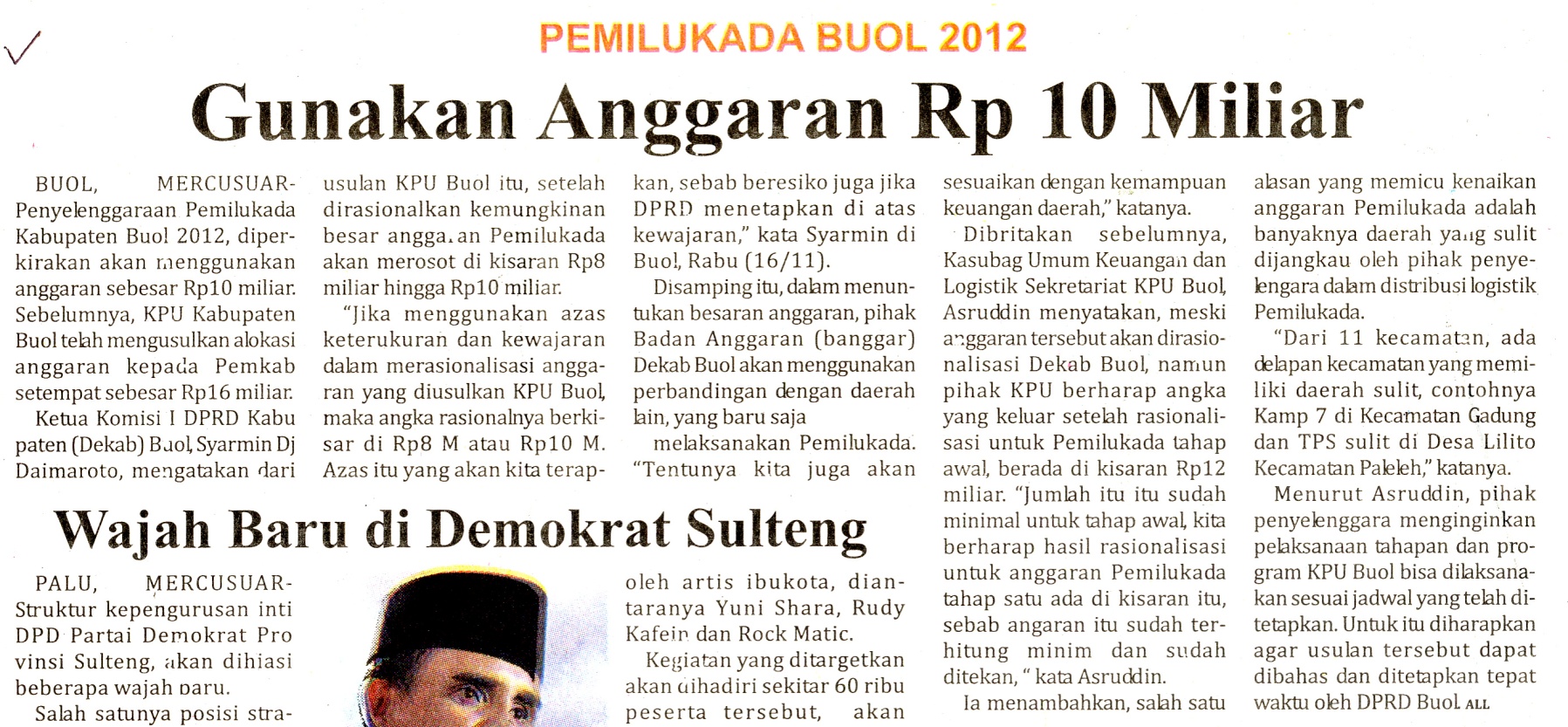 Harian:MercusuarKasubaudSulteng  IHari, tanggal:Kamis, 17 November  2011KasubaudSulteng  IKeterangan:Halaman 12 Kolom 2-6KasubaudSulteng  IEntitas:Kabupaten BuolKasubaudSulteng  I